г. 2023Конкурсное задание разработано экспертным сообществом и утверждено Менеджером компетенции, в котором установлены нижеследующие правила и необходимые требования владения профессиональными навыками для участия в соревнованиях по профессиональному мастерству.Конкурсное задание включает в себя следующие разделы:1. ОСНОВНЫЕ ТРЕБОВАНИЯ КОМПЕТЕНЦИИ	31.1. ОБЩИЕ СВЕДЕНИЯ О ТРЕБОВАНИЯХ КОМПЕТЕНЦИИ	31.2. ПЕРЕЧЕНЬ ПРОФЕССИОНАЛЬНЫХ ЗАДАЧ СПЕЦИАЛИСТА ПО КОМПЕТЕНЦИИ «СИТИ-ФЕРМЕРСТВО»	31.3. ТРЕБОВАНИЯ К СХЕМЕ ОЦЕНКИ	91.4. СПЕЦИФИКАЦИЯ ОЦЕНКИ КОМПЕТЕНЦИИ	91.5.2. Структура модулей конкурсного задания (инвариант/вариатив)	112. СПЕЦИАЛЬНЫЕ ПРАВИЛА КОМПЕТЕНЦИИ	122.1. Личный инструмент конкурсанта	123. Приложения	14ИСПОЛЬЗУЕМЫЕ СОКРАЩЕНИЯСАУ – системы автоматизированного управленияpH – Кислотно-щелочной балансЕС – Уровень электропроводностиPPFD – дефицит давления водяного параПК – персональный компьютер1. ОСНОВНЫЕ ТРЕБОВАНИЯ КОМПЕТЕНЦИИ1.1. ОБЩИЕ СВЕДЕНИЯ О ТРЕБОВАНИЯХ КОМПЕТЕНЦИИТребования компетенции (ТК) «Сити-фермерство» определяют знания, умения, навыки и трудовые функции, которые лежат в основе наиболее актуальных требований работодателей отрасли. Целью соревнований по компетенции является демонстрация лучших практик и высокого уровня выполнения работы по соответствующей рабочей специальности или профессии. Требования компетенции являются руководством для подготовки конкурентоспособных, высококвалифицированных специалистов / рабочих и участия их в конкурсах профессионального мастерства.В соревнованиях по компетенции проверка знаний, умений, навыков и трудовых функций осуществляется посредством оценки выполнения практической работы. Требования компетенции разделены на четкие разделы с номерами и заголовками, каждому разделу назначен процент относительной важности, сумма которых составляет 100.1.2. ПЕРЕЧЕНЬ ПРОФЕССИОНАЛЬНЫХ ЗАДАЧ СПЕЦИАЛИСТА ПО КОМПЕТЕНЦИИ «СИТИ-ФЕРМЕРСТВО»Таблица №1Перечень профессиональных задач специалиста1.3. ТРЕБОВАНИЯ К СХЕМЕ ОЦЕНКИСумма баллов, присуждаемых по каждому аспекту, должна попадать в диапазон баллов, определенных для каждого раздела компетенции, обозначенных в требованиях и указанных в таблице №2.Таблица №2Матрица пересчета требований компетенции в критерии оценки1.4. СПЕЦИФИКАЦИЯ ОЦЕНКИ КОМПЕТЕНЦИИОценка Конкурсного задания будет основываться на критериях, указанных в таблице №3:Таблица №3Оценка конкурсного задания1.5. КОНКУРСНОЕ ЗАДАНИЕВозрастной ценз: 14-16 лет.Общая продолжительность Конкурсного задания: 10 ч.Количество конкурсных дней: 3 дняВне зависимости от количества модулей, КЗ должно включать оценку по каждому из разделов требований компетенции.Оценка знаний участника должна проводиться через практическое выполнение Конкурсного задания. В дополнение могут учитываться требования работодателей для проверки теоретических знаний / оценки квалификации.1.5.1. Разработка/выбор конкурсного задания (ссылка на ЯндексДиск с матрицей, заполненной в Excel)Конкурсное задание состоит из 4 модулей, включает обязательную к выполнению часть (инвариант) 4 модулей, и вариативную часть – 0 модуль. Общее количество баллов конкурсного задания составляет 100.Обязательная к выполнению часть (инвариант) выполняется всеми регионами без исключения на всех уровнях чемпионатов.Количество модулей из вариативной части, выбирается регионом самостоятельно в зависимости от материальных возможностей площадки соревнований и потребностей работодателей региона в соответствующих специалистах. В случае если ни один из модулей вариативной части не подходит под запрос работодателя конкретного региона, то вариативный (е) модуль (и) формируется регионом самостоятельно под запрос работодателя. При этом, время на выполнение модуля (ей) и количество баллов в критериях оценки по аспектам не меняются.Таблица №4Матрица конкурсного заданияИнструкция по заполнению матрицы конкурсного задания (Приложение № 1)1.5.2. Структура модулей конкурсного задания (инвариант/вариатив)Модуль A: Разработка программного обеспечения для сити-фермыВремя на выполнение модуля: 4 часаЗадание:Конкурсантам необходимо написать программу для контроллера с дистанционным управлением сити-фермой через сенсорный дисплей семейства Nextion. Система должна работать по двум режимам. Автоматический режим – работает по настройкам пользователя и поддерживает оптимальные условия выращивания здорового растения (освещенность, полив, температура, влажность и т.д.). Ручной режим – позволяет пользователю вручную включить или выключить компонент системы, а именно:А) Работа ламп настраивается по двум параметрам – начало и конец дня, выражается в виде ЧЧ:ММ.Б)	Работа вентилятора обдува растений настраивается по 3-м параметрам – количество обдувов днем, количество обдувов ночью, время обдува.А также система должна:1)	Вести хронометраж (время часы/минуты - дата), совпадающим с временем места нахождения установки;2)	Определять температуру и влажность окружающей среды и сигнализировать о критических отклонениях;3)	Определять уровень воды в баке с питательным раствором и сигнализировать о критическом показателе уровня воды;4) Иметь возможность переключения режима с ручного на автоматический и обратно;5) Вести счетчик дней с момента посадки семян в гидропонную установку. Должна иметься возможность сбрасывать счетчик дней на 0 и выставлять любое значение от 0 до 100. Счетчик должен работать согласно текущему времени в регионе по месту нахождения установки и увеличиваться на единицу в 00:00:00. Счетчик дней должен работать независимо от автоматического или ручного режима.Требования к интерфейсу на дисплее. Интерфейс должен иметь минимум 4 страницы и содержать: 1)	Отображение текущих даты и времени; 2)	Вывод показаний температуры и влажности окружающей среды;3)	Вывод показаний уровня питательного раствора;4)	Информирование пользователя об отклонениях в показателях датчиков температуры и влажности, уровня питательного раствора;5)	Кнопки включения и отключения холодных светодиодов, теплых светодиодов, вентилятора обдува растений;6)	Элементы смены яркости холодных и теплых светодиодов отдельно в 100% выражении от мощности свечения;7) 	Отображение текущей мощности свечения светильников;8)	Смена режима с автоматического на ручной и наоборот;9)	Вывод текущих настроек цикла «день – ночь».10)	Реализация режима «рассвет – закат» по двум параметрам – время рассвета и время заката. При рассвете холодные светодиоды разгораются быстрее чем теплые на 25%. При закате холодные светодиоды затухают быстрее чем теплые на 25%.11)	Вентилятор охлаждения светильников включается автоматически вместе с запуском любого светодиода.12)	На дисплее отображается текущее состояние системы в автоматическом режиме – Рассвет/День/Закат/Ночь.13)	Имеется возможность задавать параметры выращивания: а) Смена режима обдува – время работы вентилятора обдува растений и количество обдувов днем и ночью;б) Смена режима освещения – время начала и окончания работы светильников;в) смена разрешающих показаний с датчика температуры и влажности.14)	Должен иметься понятный, простой в управлении интерфейс на русском языке без тупиковых или пустых страничек;15)	Первая страничка дисплея должна выводить показания с датчиков, текущую дату и время, кнопки управления светом (отдельно теплыми и холодными светодиодами) и вентилятором, линейки показывающие мощность свечения каждых светодиодов отдельно, а также кнопку перехода на следующую страницу. 16)	С каждой страницы дисплея можно вернуть как на предыдущую, так и на главную страницу.Результатом выполненной работы является собранная система на рабочем столе (верстаке) с помощью макетной платы или клемм. Показания с датчиков должны быть идентифицируемыми. На дисплее должно отображаться текущее состояние фитосветильников и вентиляторов. Итоговый вариант программного кода (папку с файлами) необходимо сохранить на рабочем столе под названием: Cityfarming_Module A_Фамилия участника (латиницей)_Номер рабочего места_. Пример: Cityfarming _ Module A _Ivanov_2Время на выполнение задания Модуля А – 3 часа 20 минут, на демонстрацию – 40 минут (по 5 минут на каждого участника).Список оборудования и материалов, запрещенных на площадке:1. Контроллеры, датчики и любые электронные приборы2. Флеш накопители, гарнитуры и программируемые гаджеты3. Подготовленные заранее программные коды4. Допустимо использование готовых скриптов для оформления структурных элементов web-сервера(кнопки, графики, поля ввода и вывода информации)Результатом выполненной работы является собранная система на рабочем столе (верстаке). Итоговый вариант программного кода, необходимо сохранить на рабочем столе под названием на латинице: Cityfarming_Module A_Фамилия участника (латиницей)_Номер рабочего места_. Пример: Cityfarming _ Module A _Ivanov_2Модуль B: Монтаж механизмов и датчиков в установку и их подключение к контроллеруВремя на выполнение модуля: 2 часаЗадание:	В корпус Экобокса участникам необходимо произвести монтаж электроники и исполнительных, а именно: Контроллер и дисплей смонтировать в единую конструкцию и установить в соответствующее отверстия в гидропонной системе;Датчик температуры и влажности, который должен находится в непосредственной близости к растениям;Датчик уровня воды;Произвести подключение светодиодов к полевым транзисторам, реализовав два контура – отдельно холодные и отдельно теплые светодиоды, реализовав общий сигнал «+»;Вентилятор охлаждения светильника в соответствующее отверстие на гидропонной системе;Вентилятор обдува растений в соответствующее отверстие на гидропонной системе;Смонтировать и спаять разъем питания экобокса, учитывая, что фитоосвещение и приходящее питание на контроллер одинаково и равно 24В.	Выполнить подключение элементов системы к контроллеру используя маркировку на плате.Перед подачей питания на контроллер НЕОБХОДИМО ПОЗВАТЬ ЭКСПЕРТОВ – для проверки правильности подключения.Модуль C: Запуск и отладка работы Время на выполнение модуля: 1 часЗадание:Участникам необходимо произвести окончательную наладку оборудования системы и осуществить запуск фермы по выращиванию агрокультур.Модуль D: Подготовка питательного раствора и высадка растений в системуВремя на выполнение модуля: 1 часЗадание:Участникам необходимо подготовить питательный раствор в зависимости от объема воды в баке и фазы роста и вида растения. Подготовить субстрат и высадить растения в установку согласно предложенной технологии гидропоники.2. СПЕЦИАЛЬНЫЕ ПРАВИЛА КОМПЕТЕНЦИИ2.1. Личный инструмент конкурсантаТип тулбокса: определенный (нужно привезти оборудование по списку)Состав тулбокса:Плоскогубцы 180-220 мм;Бокорезы плоские 150 мм;Отвёртка прецизионная c набором насадок 32, 5 отверток плоских SL 1 - SL 5;Щипцы для зачистки электропроводов рабочих ход 10 мм;Металлопластиковый Ящик для инструментов;2.2. Материалы, оборудование и инструменты, запрещенные на площадкеЗапрещено нахождение у конкурсантов: мобильных телефонов, смарт-часов, фитнес-браслетов, проводных и беспроводных наушников.Конкурсантам запрещается приносить с собой флеш-накопители и иные устройства для записи и хранения информации.Конкурсантам запрещается приносить на чемпионат любые заранее подготовленные программные коды и библиотеки.Организатор соревнований имеет право запретить использование любых предметов, которые будут сочтены непригодными для выполнения конкурсного задания по компетенции «Сити-фермерство».3. ПриложенияПриложение №1 Инструкция по заполнению матрицы конкурсного заданияПриложение №2 Матрица конкурсного заданияПриложение №3 Инфраструктурный листПриложение №4 Критерии оценкиПриложение №5 План застройкиПриложение №6 Инструкция по охране труда и технике безопасности по компетенции «Сити-фермерство».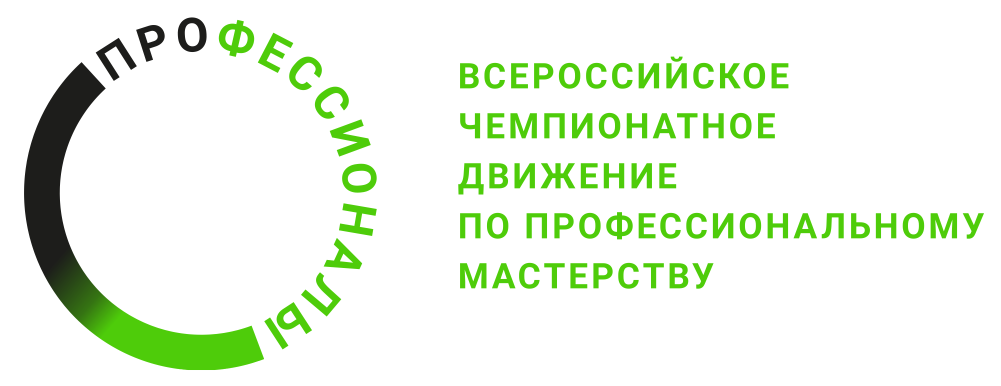 № п/пВиды деятельности/трудовые функцииВажность в %1Организация работы, охрана труда и техника безопасности10Специалист должен знать и понимать:Нормы техники безопасности при работе с деревянными и металлическими конструкциями;Безопасное, правильное использование любого оборудования и инструментов для монтажа установки и дальнейшего выращивания агрокультур;Требования правил охраны труда и промышленной безопасности, электробезопасности при выполнении работ; Требования к организации рабочего места при выполнении работ;Оценивать безопасность организации рабочего места согласно правилам охраны труда и промышленной безопасности;Виды и правила использования средств индивидуальной защиты, применяемых для безопасного проведения работ;Устройство и правила безопасного использования ручного инструмента, электроинструмента;Требования правил охраны труда, при тесной работе электроприборов с водой;Требования правил техники безопасности при работе с паяльными инструментами при высокой температуре;Требования к технике безопасности при работе с химическими реагентами (кислотами и щелочами).Как правильно размещать установку и планировать площадь в ограниченных условиях.Виды и правила использования СИЗ при работе с химическими реагентами.Специалист должен уметь:Проводить осмотр оборудования, помещений и рабочих мест;Соблюдать требования правил охраны труда, пожарной безопасности, по применению безопасных приемов работы, ведения работы согласно инструкциям и регламентам;Выполнять организационные мероприятия по обеспечению безопасного выполнения работ;Контролировать, анализировать и оценивать состояние техники.Поддерживать рабочее состояния и чистоту лабораторного оборудования;2Документация, коммуникация и менеджмент 10Специалист должен знать и понимать:Принципы, лежащие в основе сбора и представления информации;Способы анализа и оценки информации из различных источников;Способы и технологии работы с информацией в условиях ее неполноты или ограниченности времени;Терминологию в сфере информационной безопасности;Основные требования к письменной и устной деловой коммуникации;Способы представления информации в наглядном графическом виде;Как оптимизировать систему по расходу электроэнергии;Как рассчитать себестоимость выращенной продукции.Специалист должен уметь:Собирать, анализировать и оценивать информацию;Корректно толковать и употреблять профессиональную терминологию в зависимости от ситуации;Понимать и выполнять предъявляемые требования как к результату, так и к процессу трудовой деятельности;Доносить результат своей профессиональной деятельности до других людей;Планировать общение с другими людьми и презентовать результаты своей работы;Учитывать требования и задачи к результату своей деятельности;Составлять отчеты по результату своей профессиональной деятельности;Разрабатывать бизнес-модель сити-фермы;Рассчитывать суммарную трудоемкость работ по техническому обслуживанию и ремонту сельскохозяйственной техникиРазрабатывать предложения по повышению эффективности эксплуатации сельскохозяйственной техники и оценивать риски от их внедрения;Рассчитывать основные производственные и финансовые показатели в области растениеводства.Составлять и анализировать технологические карты на выполнение сельскохозяйственной техникой технологических операций;Рассчитывать эксплуатационные показатели при работе сельскохозяйственной техники3Навыки работы с оборудованием, измерительными приборами и устройствами15Специалист должен знать и понимать:Устройство и принципы работы измерительных устройств;Устройство и принципы работы контрольно-измерительных приборов;Признаки неисправности инструментов и оборудования; Устройство и принципы работы pH - метра;Устройство и принципы работы ЕС - метра;Устройство и принципы работы датчиков различного типа;Правила работы с лабораторным оборудованием.Принцип работы автоматического дозатора удобрений;Назначения и виды насосов для обслуживания сити-ферм;Правила работы ножовкой, шуруповертом.Как работает паяльная станция, какой тепловой режим можно использовать для того или иного аппарата.Специалист должен уметь:Работать с мультиметром; «Прозванивать» электрические схемы;Определять места для крепления датчиков различного типа;Работать с pH – метром;Работать с кондуктометром;Калибровать pH-метр и кондуктометр;Пользоваться паяльником;4Агротехнология15Специалист должен знать и понимать:Оптимальные расстояния для эффективного роста растений, с учетом его длины в фазе взрослого растения;Методы гидропонного выращивания растений;Разновидности и технологические особенности различных гидропонных систем;Нормы рН и электропроводности для растительной питательной среды;Химические правила при составлении питательной смеси;Состав компонентов для подготовки питательной среды;Основные общие агротехнические правила;Состав субстратов, использующихся в аэро и гидропонных системах выращивания агрокультур.Влияние тех или иных макро- и микроэлементов на рост растений;Правила и экологические нормы выращивания растений в искусственной средеСостав субстратов использующихся в гидпронных системах выращивания растений;Оптимальные условия выращивания различных растений:Время досветки;Тайминг работы насоса;Температура и влажность в помещении;Уровень углекислого газа в помещении;Уровень pH раствора;Уровень ЕС раствора;Температура питательного раствора;Уровень PPFD.Специалист должен уметь:Разрабатывать систему питания растения;Рассчитывать необходимое количество воды в системе;Рассчитывать оптимальные расстояния для эффективного роста растенияОпределять и оптимизировать относительно фазы роста и вида растения Ph-баланс раствора;Определять и оптимизировать относительно фазы роста и вида растения величину электропроводности;Правильно и безопасно очищать растения от органики;Вносить комплекс удобрений;Проводить мероприятия по дезинфекции установок;Определять биологический урожай.5Программно-аппаратные средства управления выращиванием растений в гидропонных системах и программирование30Специалист должен знать и понимать:Способы получения информации с датчиков;Устройство и принципы работы аппаратно-программных средств для построения и прототипирования простых систем, моделей и экспериментов в области электроники, автоматики, автоматизации процессов и робототехники Принцип работы контроллеров местного и промышленного назначенияНазначение и возможности текстовых редакторов Синтаксис языков программирования С++, Python, HTML5, CSS, javascriptНазначение стандартных библиотек в программировании;Методы обработки информации с датчиков;Способы устранения ошибочных значений с датчиков;Методы усреднения и сортировки полученных значений с датчиков.Специалист должен уметь:Пользоваться персональным компьютером (ПК);Работать с контроллерами местного и промышленного назначения;Соблюдая синтаксис, написать код опроса датчиков различного типа;Автоматизировать систему, зашить в программу технологическую карту выращивания того или иного растения;Разрабатывать веб интерфейс для дистанционного управления системой выращивания растений;Управлять контроллером с ПК;Осуществить графический дизайн программы на ПК, для дальнейшего дистанционного управления установкой;Осуществлять полную автоматизацию установки, с возможностью информирования через интернет на приложение смартфона.Выводить показания среды на экран установки.Разрабатывать интерфейсы обмена данными в соответствии с техническим заданием;Систематизировать данные по регулируемым параметрам в течении дня.Пользоваться современными текстовыми и графическими редакторами с целью письменной коммуникации;6Автоматика и технология монтажа электромеханического оборудования25Специалист должен знать и понимать:Способы разметки и обработки деталей;Правила, последовательность ведения слесарной работы;Правила, приемы и техники выполнения: разметки поверхностей заготовок; затягивания резьбовых соединений до упора или с определенным усилием; Правила установки электрический магистралей с учетом близкого расположения проводов к воде.Как искать и устранять неисправности электрических установок, определять такие неисправности, как: короткое замыкание; разблокировка функций обрыв в цепи; неправильная полярность;Элементы электрощита, оборудование для металлического профиля, применяемого в электротехнике (DIN-рейка);Устройство и принцип работы силовых ключей на базе полевых транзисторов;Устройство и принцип работы реле.Специалист должен уметь:Устранять сбои и отказы сетевых устройств;Устранять ошибки сетевых устройств;Проверять работоспособность системы;Выбирать инструменты, оборудование, оснастку и материалы для слесарной обработки деталей;Подключать проводники к аппаратуре;Составлять электрическую схему;Разводить проводку в соответствии с электрической схемой;Укладывать кабель в кабель-каналах;Искать и устранять неисправности собранной схемы;Устанавливать исполнительные механизмы с блоками питания;Собирать электрощит;Правильно делать паяльный шов, без лишнего припоя;Правильно изолировать паяльный шов с помощью изоленты или термоусадочной трубки;Осуществлять кабель-менеджмент;Распаивать и устанавливать разъемы;Подбирать и использовать расходные материалы, инструмент и оборудование, необходимые для выполнения электромонтажных работ;Расшифровывать условные обозначения в схеме и сопоставить их с представленной аппаратурой;Читать принципиальные схемы;Монтировать датчики на корпус системы.Критерий/МодульКритерий/МодульКритерий/МодульКритерий/МодульКритерий/МодульКритерий/МодульИтого баллов за раздел ТРЕБОВАНИЙ КОМПЕТЕНЦИИРазделы ТРЕБОВАНИЙ КОМПЕТЕНЦИИAБВГРазделы ТРЕБОВАНИЙ КОМПЕТЕНЦИИ11,04,01,04,010Разделы ТРЕБОВАНИЙ КОМПЕТЕНЦИИ22,03,02,03,010Разделы ТРЕБОВАНИЙ КОМПЕТЕНЦИИ32,05,01,07,015Разделы ТРЕБОВАНИЙ КОМПЕТЕНЦИИ42,01,02,010,015Разделы ТРЕБОВАНИЙ КОМПЕТЕНЦИИ517,00,013,00,030Разделы ТРЕБОВАНИЙ КОМПЕТЕНЦИИ63,015,02,00,020Итого баллов за критерий/модульИтого баллов за критерий/модуль27,028,021,024,0100КритерийКритерийМетодика проверки навыков в критерииАРазработка программного обеспечения для сити-фермыКритерий оценивает выполнение профессиональных задач по разработке ПО для функционирования сити-фермы, а именно опрос и представление измеряемых параметров датчиков системы, отработка процесса выращивания растений контроллером, информирование пользователя о критических отклонениях в показаниях среды и реакция системы.БМонтаж механизмов и датчиков в установку и их подключение к контроллеруКритерий оценивает выполнение профессиональных задач по монтажу и наладке оборудования сити-фермы, а именно прокладка проводков и подключение всей автоматики системы в электрощитке.ВЗапуск и отладка работы системыКритерий оценивает устранение неисправностей в работе системы и полный запуск всех узлов сити-фермы.ГПодготовка питательного раствора и высадка растений в системуКритерий оценивает выполнение профессиональных задач по подготовке питательного раствора для предложенного растения.Обобщенная трудовая функцияТрудовая функцияНормативный документ/ЗУНМодульКонстанта/вариативИЛКО1234567